Publicado en Madrid el 24/11/2022 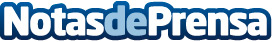 Legálitas aclara si la empresa puede obligar a sus empleados a trabajar los festivosSi el trabajador tiene que acudir a su puesto laboral un festivo y se niega a hacerlo, la organización puede considerar que ha incumplido sus obligaciones y sancionarloDatos de contacto:David Jiménez91 771 26 16 Nota de prensa publicada en: https://www.notasdeprensa.es/legalitas-aclara-si-la-empresa-puede-obligar-a_1 Categorias: Nacional Derecho Sociedad Seguros Recursos humanos http://www.notasdeprensa.es